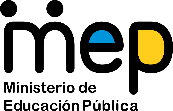 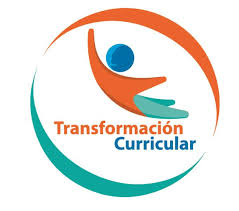 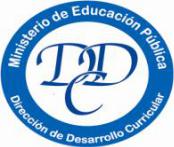 Guía de trabajo autónomo (plantilla)El trabajo autónomo es la capacidad de realizar tareas por nosotros mismos, sin necesidad de que nuestros/as docentes estén presentes.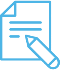 Me preparo para hacer la guía Pautas que debo verificar antes de iniciar mi trabajo.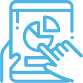 Voy a recordar lo aprendido en clase. 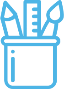  Pongo en práctica lo aprendido en claseCentro Educativo: Educador/a: Nivel: Asignatura: Materiales o recursos que voy a necesitar Hojas blancas o recicladas, borrador, lápiz de grafito o lápices de color.Condiciones que debe tener el lugar donde voy a trabajar El lugar debe ser iluminado y ventilado, que tenga espacio para la movilización.Tiempo en que se espera que realice la guía 120 minutosIndicaciones Preparo el espacio para el desarrollo de la actividadQuito objetos que me puedan desviar la atenciónRealizo la actividadRealizo la autoevaluación. Actividad Preguntas para reflexionar y responder Reviso los siguientes enlaces:https://www.youtube.com/watch?v=M4y_lN81tjAhttps://www.youtube.com/watch?v=cVCjQb9ymacCriticar una obra de arte basada en el pensamiento inductivo-deductivo es jugar a ser detective. Selecciono una pintura que presente secretos aportados por su estética. Se debe asumir que el artista tiene un mensaje secreto escondido en su obra. Se debe encontrar el mensaje y resolver el misterio. Por tanto, lo perceptible (bello o feo) o lo sensible (rugoso, liso) es el primer acto de búsqueda.Se pueden mencionar cuatro pasos para poder resolver los contenidos ocultos en esa obra, los cuales tienen que practicarse en orden. Son: descripción, análisis, interpretación y juicio. Para seguir estos pasos se van contestando las siguientes preguntas:-¿Qué veo o percibo? (descripción)-¿Cómo está organizada la obra? (análisis)-¿Qué es lo que el artista está tratando de decirnos?(interpretación)-¿Es una obra exitosa o que logra su cometido? (juicio)Mientras se va por las etapas de descripción y análisis se van recolectando claves y datos. Cuando se está en la interpretación se puede ir a la propuesta del artista. Finalmente, en el juicio se toman decisiones personales y objetivas del artista y su obra. Reflexiono:¿El arte es una necesidad del artista o es un proceso mental para expresar ideas? ¿Para qué sirve en realidad? ¿Desarrollé las técnicas como nos enseñó el docente?¿Me gusta el resultado del análisis? ¿Lo puedo mejorar? ¿Prefiero realizarlo nuevamente?¿Qué es el arte?Indicaciones Una vez realizada la actividad:Valoro los resultados.Realizo la autoevaluaciónReflexiono sobre los resultados de la actividadIndicaciones o preguntas para auto regularse y evaluarse¿Leí las indicaciones de la actividad?¿Disfruto de la actividad de analizar?¿Qué resultados obtuve?¿Qué sabía antes de estos temas y qué sé ahora?¿Qué puedo mejorar de mi trabajo?¿Cómo le puedo explicar a otra persona lo que aprendí?Con el trabajo autónomo voy a aprender a aprender Con el trabajo autónomo voy a aprender a aprender Reviso las acciones realizadas durante la construcción del trabajo.Marco una X encima de cada símbolo al responder las siguientes preguntas Reviso las acciones realizadas durante la construcción del trabajo.Marco una X encima de cada símbolo al responder las siguientes preguntas ¿Leí las indicaciones con detenimiento?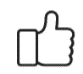 ¿Revisé los enlaces sugeridos?¿Desarrollé la actividad tal como fue propuesta?¿Me devolví a leer las indicaciones cuando no comprendí qué hacer?Con el trabajo autónomo voy a aprender a aprenderCon el trabajo autónomo voy a aprender a aprenderValoro lo realizado al terminar por completo el trabajo.Marca una X encima de cada símbolo al responder las siguientes preguntasValoro lo realizado al terminar por completo el trabajo.Marca una X encima de cada símbolo al responder las siguientes preguntas¿Observé mi trabajo para saber si lo realizado responde a lo planteado en la actividad?¿Revisé mi trabajo para asegurarme si todo lo solicitado fue realizado?¿Me siento satisfecha/o con el trabajo que realicé?Explico ¿Cuál fue la parte favorito del trabajo?¿Qué puedo mejorar, la próxima vez que realice la guía de trabajo autónomo?Explico ¿Cuál fue la parte favorito del trabajo?¿Qué puedo mejorar, la próxima vez que realice la guía de trabajo autónomo?